PREDSEDA NÁRODNEJ RADY SLOVENSKEJ REPUBLIKYČíslo: CRD-518/2017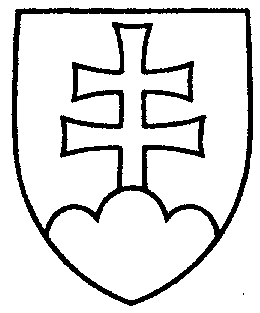 497ROZHODNUTIEPREDSEDU NÁRODNEJ RADY SLOVENSKEJ REPUBLIKYz 9. marca 2017o pridelení správy na prerokovanie výboru Národnej rady Slovenskej republiky	P r i d e ľ u j e m	správu o priebehu a výsledkoch predsedníctva SR v Rade Európskej únie (tlač 478), doručenú 8. marca 2017	Výboru Národnej rady Slovenskej republiky pre európske záležitosti	na prerokovanie do 20. marca 2017	s tým, že ako gestorský výbor podá Národnej rade Slovenskej republiky správu  o výsledku prerokovania uvedeného materiálu vo výbore a návrh na uznesenie Národnej rady Slovenskej republiky.Andrej   D a n k o   v. r.